游游江山团队/散客确认书打印日期：2020/8/2 12:21:58甲方(南充)乐天品牌合作社大北街门市	(南充)乐天品牌合作社大北街门市	联系人林帆联系电话1828418810018284188100乙方重庆友联国际旅行社有限公司重庆友联国际旅行社有限公司联系人庞琳联系电话1301812956613018129566团期编号XB20200808庞琳10XB20200808庞琳10产品名称大漠祁连双动8日游大漠祁连双动8日游大漠祁连双动8日游大漠祁连双动8日游发团日期2020-08-082020-08-08回团日期2020-08-15参团人数2(2大)2(2大)大交通信息大交通信息大交通信息大交通信息大交通信息大交通信息大交通信息大交通信息启程 2020-08-08 D765 南充→兰州 13:45-20:08
返程 2020-08-15 D756 兰州→南充 13:15-18:1启程 2020-08-08 D765 南充→兰州 13:45-20:08
返程 2020-08-15 D756 兰州→南充 13:15-18:1启程 2020-08-08 D765 南充→兰州 13:45-20:08
返程 2020-08-15 D756 兰州→南充 13:15-18:1启程 2020-08-08 D765 南充→兰州 13:45-20:08
返程 2020-08-15 D756 兰州→南充 13:15-18:1启程 2020-08-08 D765 南充→兰州 13:45-20:08
返程 2020-08-15 D756 兰州→南充 13:15-18:1启程 2020-08-08 D765 南充→兰州 13:45-20:08
返程 2020-08-15 D756 兰州→南充 13:15-18:1启程 2020-08-08 D765 南充→兰州 13:45-20:08
返程 2020-08-15 D756 兰州→南充 13:15-18:1启程 2020-08-08 D765 南充→兰州 13:45-20:08
返程 2020-08-15 D756 兰州→南充 13:15-18:1旅客名单旅客名单旅客名单旅客名单旅客名单旅客名单旅客名单旅客名单姓名证件号码证件号码联系电话姓名证件号码证件号码联系电话1、杨玉梅512921197506161122512921197506161122185821197782、韩佳颖511303199803132662511303199803132662重要提示：请仔细检查，名单一旦出错不可更改，只能退票后重买，造成损失，我社不予负责，出票名单以贵社提供的客人名单为准；具体航班时间及行程内容请参照出团通知。重要提示：请仔细检查，名单一旦出错不可更改，只能退票后重买，造成损失，我社不予负责，出票名单以贵社提供的客人名单为准；具体航班时间及行程内容请参照出团通知。重要提示：请仔细检查，名单一旦出错不可更改，只能退票后重买，造成损失，我社不予负责，出票名单以贵社提供的客人名单为准；具体航班时间及行程内容请参照出团通知。重要提示：请仔细检查，名单一旦出错不可更改，只能退票后重买，造成损失，我社不予负责，出票名单以贵社提供的客人名单为准；具体航班时间及行程内容请参照出团通知。重要提示：请仔细检查，名单一旦出错不可更改，只能退票后重买，造成损失，我社不予负责，出票名单以贵社提供的客人名单为准；具体航班时间及行程内容请参照出团通知。重要提示：请仔细检查，名单一旦出错不可更改，只能退票后重买，造成损失，我社不予负责，出票名单以贵社提供的客人名单为准；具体航班时间及行程内容请参照出团通知。重要提示：请仔细检查，名单一旦出错不可更改，只能退票后重买，造成损失，我社不予负责，出票名单以贵社提供的客人名单为准；具体航班时间及行程内容请参照出团通知。重要提示：请仔细检查，名单一旦出错不可更改，只能退票后重买，造成损失，我社不予负责，出票名单以贵社提供的客人名单为准；具体航班时间及行程内容请参照出团通知。费用明细费用明细费用明细费用明细费用明细费用明细费用明细费用明细序号项目项目数量单价小计备注备注1成人成人21480.002960.00合计总金额：贰仟玖佰陆拾元整总金额：贰仟玖佰陆拾元整总金额：贰仟玖佰陆拾元整总金额：贰仟玖佰陆拾元整2960.002960.002960.00请将款项汇入我社指定账户并传汇款凭证，如向非指定或员工个人账户等汇款，不作为团款确认，且造成的损失我社概不负责；出团前须结清所有费用！请将款项汇入我社指定账户并传汇款凭证，如向非指定或员工个人账户等汇款，不作为团款确认，且造成的损失我社概不负责；出团前须结清所有费用！请将款项汇入我社指定账户并传汇款凭证，如向非指定或员工个人账户等汇款，不作为团款确认，且造成的损失我社概不负责；出团前须结清所有费用！请将款项汇入我社指定账户并传汇款凭证，如向非指定或员工个人账户等汇款，不作为团款确认，且造成的损失我社概不负责；出团前须结清所有费用！请将款项汇入我社指定账户并传汇款凭证，如向非指定或员工个人账户等汇款，不作为团款确认，且造成的损失我社概不负责；出团前须结清所有费用！请将款项汇入我社指定账户并传汇款凭证，如向非指定或员工个人账户等汇款，不作为团款确认，且造成的损失我社概不负责；出团前须结清所有费用！请将款项汇入我社指定账户并传汇款凭证，如向非指定或员工个人账户等汇款，不作为团款确认，且造成的损失我社概不负责；出团前须结清所有费用！请将款项汇入我社指定账户并传汇款凭证，如向非指定或员工个人账户等汇款，不作为团款确认，且造成的损失我社概不负责；出团前须结清所有费用！账户信息账户信息账户信息账户信息账户信息账户信息账户信息账户信息重庆渝北银座村镇银行股份有限公司鸳鸯支行重庆渝北银座村镇银行股份有限公司鸳鸯支行重庆渝北银座村镇银行股份有限公司鸳鸯支行重庆友联国际旅行社有限公司重庆友联国际旅行社有限公司650008396600015650008396600015650008396600015农行上清寺支行农行上清寺支行农行上清寺支行重庆友联国际旅行社有限公司重庆友联国际旅行社有限公司310102010400153413101020104001534131010201040015341微信微信微信谢丰谢丰微信账号：13101095566微信账号：13101095566微信账号：13101095566重庆渝北银座村镇银行重庆渝北银座村镇银行重庆渝北银座村镇银行谢丰谢丰621347106100046008462134710610004600846213471061000460084行程安排行程安排行程安排行程安排行程安排行程安排行程安排行程安排2020/08/08南充-兰州南充-兰州南充-兰州南充-兰州南充-兰州南充-兰州南充-兰州2020/08/08南充乘动车至兰州，抵达后我们的工作人员24小时专人接站送往市区酒店，酒店前台报“姓名+电话号码”办理入住手续。之后自由活动，您可以自行去品尝当地美食。南充乘动车至兰州，抵达后我们的工作人员24小时专人接站送往市区酒店，酒店前台报“姓名+电话号码”办理入住手续。之后自由活动，您可以自行去品尝当地美食。南充乘动车至兰州，抵达后我们的工作人员24小时专人接站送往市区酒店，酒店前台报“姓名+电话号码”办理入住手续。之后自由活动，您可以自行去品尝当地美食。南充乘动车至兰州，抵达后我们的工作人员24小时专人接站送往市区酒店，酒店前台报“姓名+电话号码”办理入住手续。之后自由活动，您可以自行去品尝当地美食。南充乘动车至兰州，抵达后我们的工作人员24小时专人接站送往市区酒店，酒店前台报“姓名+电话号码”办理入住手续。之后自由活动，您可以自行去品尝当地美食。南充乘动车至兰州，抵达后我们的工作人员24小时专人接站送往市区酒店，酒店前台报“姓名+电话号码”办理入住手续。之后自由活动，您可以自行去品尝当地美食。南充乘动车至兰州，抵达后我们的工作人员24小时专人接站送往市区酒店，酒店前台报“姓名+电话号码”办理入住手续。之后自由活动，您可以自行去品尝当地美食。2020/08/08早餐：；午餐：；晚餐：；住宿：早餐：；午餐：；晚餐：；住宿：早餐：；午餐：；晚餐：；住宿：早餐：；午餐：；晚餐：；住宿：早餐：；午餐：；晚餐：；住宿：早餐：；午餐：；晚餐：；住宿：早餐：；午餐：；晚餐：；住宿：2020/08/092020/08/09早餐（酒店赠送）后乘坐前往张掖，途径西宁，沿途车览门源油菜花及祁连大草原；2、前往【七彩丹霞】（含区间车）。七彩丹霞地貌群位于甘肃省张掖市临泽县倪家营乡南台村，平均海拔1850米，东西长约45公里，南北宽约10公里。该丹霞地貌群以其面积大、集中，层理交错、岩壁陡峭、气势磅礴、造型奇特、色彩斑斓而称奇，有红色、黄色、白色、绿蓝色，色调有顺山势起伏的波浪状，也有从山顶斜插山根的，犹如斜铺的彩布，在阳光的照射下，像披上了一层红色的轻纱，熠熠泛光，色彩异常艳丽，让人惊叹不已。张掖丹霞地貌是国内唯一的丹霞地貌与彩色丘陵景观复合区，多次被国内外杂志媒体评为中国最美奇异地貌。2018年12月，获“2018中国品牌旅游景区TOP20”；3、赠送价值280【回道张掖】实景沙秀。讲述张掖在汉朝和隋朝时期传奇故事。大汉年间，战乱不断，渴望和平的西域诸国终于盼来了丝绸之路的开通，共享丝路繁华体。4、前往张掖/临泽入住酒店，您可进行自由活动，次日出发。早餐（酒店赠送）后乘坐前往张掖，途径西宁，沿途车览门源油菜花及祁连大草原；2、前往【七彩丹霞】（含区间车）。七彩丹霞地貌群位于甘肃省张掖市临泽县倪家营乡南台村，平均海拔1850米，东西长约45公里，南北宽约10公里。该丹霞地貌群以其面积大、集中，层理交错、岩壁陡峭、气势磅礴、造型奇特、色彩斑斓而称奇，有红色、黄色、白色、绿蓝色，色调有顺山势起伏的波浪状，也有从山顶斜插山根的，犹如斜铺的彩布，在阳光的照射下，像披上了一层红色的轻纱，熠熠泛光，色彩异常艳丽，让人惊叹不已。张掖丹霞地貌是国内唯一的丹霞地貌与彩色丘陵景观复合区，多次被国内外杂志媒体评为中国最美奇异地貌。2018年12月，获“2018中国品牌旅游景区TOP20”；3、赠送价值280【回道张掖】实景沙秀。讲述张掖在汉朝和隋朝时期传奇故事。大汉年间，战乱不断，渴望和平的西域诸国终于盼来了丝绸之路的开通，共享丝路繁华体。4、前往张掖/临泽入住酒店，您可进行自由活动，次日出发。早餐（酒店赠送）后乘坐前往张掖，途径西宁，沿途车览门源油菜花及祁连大草原；2、前往【七彩丹霞】（含区间车）。七彩丹霞地貌群位于甘肃省张掖市临泽县倪家营乡南台村，平均海拔1850米，东西长约45公里，南北宽约10公里。该丹霞地貌群以其面积大、集中，层理交错、岩壁陡峭、气势磅礴、造型奇特、色彩斑斓而称奇，有红色、黄色、白色、绿蓝色，色调有顺山势起伏的波浪状，也有从山顶斜插山根的，犹如斜铺的彩布，在阳光的照射下，像披上了一层红色的轻纱，熠熠泛光，色彩异常艳丽，让人惊叹不已。张掖丹霞地貌是国内唯一的丹霞地貌与彩色丘陵景观复合区，多次被国内外杂志媒体评为中国最美奇异地貌。2018年12月，获“2018中国品牌旅游景区TOP20”；3、赠送价值280【回道张掖】实景沙秀。讲述张掖在汉朝和隋朝时期传奇故事。大汉年间，战乱不断，渴望和平的西域诸国终于盼来了丝绸之路的开通，共享丝路繁华体。4、前往张掖/临泽入住酒店，您可进行自由活动，次日出发。早餐（酒店赠送）后乘坐前往张掖，途径西宁，沿途车览门源油菜花及祁连大草原；2、前往【七彩丹霞】（含区间车）。七彩丹霞地貌群位于甘肃省张掖市临泽县倪家营乡南台村，平均海拔1850米，东西长约45公里，南北宽约10公里。该丹霞地貌群以其面积大、集中，层理交错、岩壁陡峭、气势磅礴、造型奇特、色彩斑斓而称奇，有红色、黄色、白色、绿蓝色，色调有顺山势起伏的波浪状，也有从山顶斜插山根的，犹如斜铺的彩布，在阳光的照射下，像披上了一层红色的轻纱，熠熠泛光，色彩异常艳丽，让人惊叹不已。张掖丹霞地貌是国内唯一的丹霞地貌与彩色丘陵景观复合区，多次被国内外杂志媒体评为中国最美奇异地貌。2018年12月，获“2018中国品牌旅游景区TOP20”；3、赠送价值280【回道张掖】实景沙秀。讲述张掖在汉朝和隋朝时期传奇故事。大汉年间，战乱不断，渴望和平的西域诸国终于盼来了丝绸之路的开通，共享丝路繁华体。4、前往张掖/临泽入住酒店，您可进行自由活动，次日出发。早餐（酒店赠送）后乘坐前往张掖，途径西宁，沿途车览门源油菜花及祁连大草原；2、前往【七彩丹霞】（含区间车）。七彩丹霞地貌群位于甘肃省张掖市临泽县倪家营乡南台村，平均海拔1850米，东西长约45公里，南北宽约10公里。该丹霞地貌群以其面积大、集中，层理交错、岩壁陡峭、气势磅礴、造型奇特、色彩斑斓而称奇，有红色、黄色、白色、绿蓝色，色调有顺山势起伏的波浪状，也有从山顶斜插山根的，犹如斜铺的彩布，在阳光的照射下，像披上了一层红色的轻纱，熠熠泛光，色彩异常艳丽，让人惊叹不已。张掖丹霞地貌是国内唯一的丹霞地貌与彩色丘陵景观复合区，多次被国内外杂志媒体评为中国最美奇异地貌。2018年12月，获“2018中国品牌旅游景区TOP20”；3、赠送价值280【回道张掖】实景沙秀。讲述张掖在汉朝和隋朝时期传奇故事。大汉年间，战乱不断，渴望和平的西域诸国终于盼来了丝绸之路的开通，共享丝路繁华体。4、前往张掖/临泽入住酒店，您可进行自由活动，次日出发。早餐（酒店赠送）后乘坐前往张掖，途径西宁，沿途车览门源油菜花及祁连大草原；2、前往【七彩丹霞】（含区间车）。七彩丹霞地貌群位于甘肃省张掖市临泽县倪家营乡南台村，平均海拔1850米，东西长约45公里，南北宽约10公里。该丹霞地貌群以其面积大、集中，层理交错、岩壁陡峭、气势磅礴、造型奇特、色彩斑斓而称奇，有红色、黄色、白色、绿蓝色，色调有顺山势起伏的波浪状，也有从山顶斜插山根的，犹如斜铺的彩布，在阳光的照射下，像披上了一层红色的轻纱，熠熠泛光，色彩异常艳丽，让人惊叹不已。张掖丹霞地貌是国内唯一的丹霞地貌与彩色丘陵景观复合区，多次被国内外杂志媒体评为中国最美奇异地貌。2018年12月，获“2018中国品牌旅游景区TOP20”；3、赠送价值280【回道张掖】实景沙秀。讲述张掖在汉朝和隋朝时期传奇故事。大汉年间，战乱不断，渴望和平的西域诸国终于盼来了丝绸之路的开通，共享丝路繁华体。4、前往张掖/临泽入住酒店，您可进行自由活动，次日出发。早餐（酒店赠送）后乘坐前往张掖，途径西宁，沿途车览门源油菜花及祁连大草原；2、前往【七彩丹霞】（含区间车）。七彩丹霞地貌群位于甘肃省张掖市临泽县倪家营乡南台村，平均海拔1850米，东西长约45公里，南北宽约10公里。该丹霞地貌群以其面积大、集中，层理交错、岩壁陡峭、气势磅礴、造型奇特、色彩斑斓而称奇，有红色、黄色、白色、绿蓝色，色调有顺山势起伏的波浪状，也有从山顶斜插山根的，犹如斜铺的彩布，在阳光的照射下，像披上了一层红色的轻纱，熠熠泛光，色彩异常艳丽，让人惊叹不已。张掖丹霞地貌是国内唯一的丹霞地貌与彩色丘陵景观复合区，多次被国内外杂志媒体评为中国最美奇异地貌。2018年12月，获“2018中国品牌旅游景区TOP20”；3、赠送价值280【回道张掖】实景沙秀。讲述张掖在汉朝和隋朝时期传奇故事。大汉年间，战乱不断，渴望和平的西域诸国终于盼来了丝绸之路的开通，共享丝路繁华体。4、前往张掖/临泽入住酒店，您可进行自由活动，次日出发。2020/08/09早餐：；午餐：；晚餐：；住宿：早餐：；午餐：；晚餐：；住宿：早餐：；午餐：；晚餐：；住宿：早餐：；午餐：；晚餐：；住宿：早餐：；午餐：；晚餐：；住宿：早餐：；午餐：；晚餐：；住宿：早餐：；午餐：；晚餐：；住宿：2020/08/102020/08/101、早餐（酒店赠送）后乘车从酒店出发；2、前往【嘉峪关关城】，它位于嘉峪关最狭窄的山谷中部，地势最高的嘉峪山上，城关两翼的城墙横穿沙漠戈壁，向北8公里连黑山悬壁长城，向南7公里接天下第一墩，是明代万里长城西端主宰，自古为河西第一隘口。关城始建于明洪武五年(1372年)，从初建到筑成一座完整的关隘，经历了168年（1372－1539年）的时间，是明代长城沿线九镇所辖千余个关隘中最雄险的一座，至今保存完好。2018中国西北旅游营销大会暨旅游装备展上，入围“神奇西北100景”榜单；3、乘车前往敦煌；4、前往【鸣沙山月牙泉风景名胜区】。它位于甘肃省敦煌市城南5公里处，月牙泉处于鸣沙山环抱之中，其形酷似一弯新月而得名。鸣沙山为流沙积成，因沙动成响而1、早餐（酒店赠送）后乘车从酒店出发；2、前往【嘉峪关关城】，它位于嘉峪关最狭窄的山谷中部，地势最高的嘉峪山上，城关两翼的城墙横穿沙漠戈壁，向北8公里连黑山悬壁长城，向南7公里接天下第一墩，是明代万里长城西端主宰，自古为河西第一隘口。关城始建于明洪武五年(1372年)，从初建到筑成一座完整的关隘，经历了168年（1372－1539年）的时间，是明代长城沿线九镇所辖千余个关隘中最雄险的一座，至今保存完好。2018中国西北旅游营销大会暨旅游装备展上，入围“神奇西北100景”榜单；3、乘车前往敦煌；4、前往【鸣沙山月牙泉风景名胜区】。它位于甘肃省敦煌市城南5公里处，月牙泉处于鸣沙山环抱之中，其形酷似一弯新月而得名。鸣沙山为流沙积成，因沙动成响而1、早餐（酒店赠送）后乘车从酒店出发；2、前往【嘉峪关关城】，它位于嘉峪关最狭窄的山谷中部，地势最高的嘉峪山上，城关两翼的城墙横穿沙漠戈壁，向北8公里连黑山悬壁长城，向南7公里接天下第一墩，是明代万里长城西端主宰，自古为河西第一隘口。关城始建于明洪武五年(1372年)，从初建到筑成一座完整的关隘，经历了168年（1372－1539年）的时间，是明代长城沿线九镇所辖千余个关隘中最雄险的一座，至今保存完好。2018中国西北旅游营销大会暨旅游装备展上，入围“神奇西北100景”榜单；3、乘车前往敦煌；4、前往【鸣沙山月牙泉风景名胜区】。它位于甘肃省敦煌市城南5公里处，月牙泉处于鸣沙山环抱之中，其形酷似一弯新月而得名。鸣沙山为流沙积成，因沙动成响而1、早餐（酒店赠送）后乘车从酒店出发；2、前往【嘉峪关关城】，它位于嘉峪关最狭窄的山谷中部，地势最高的嘉峪山上，城关两翼的城墙横穿沙漠戈壁，向北8公里连黑山悬壁长城，向南7公里接天下第一墩，是明代万里长城西端主宰，自古为河西第一隘口。关城始建于明洪武五年(1372年)，从初建到筑成一座完整的关隘，经历了168年（1372－1539年）的时间，是明代长城沿线九镇所辖千余个关隘中最雄险的一座，至今保存完好。2018中国西北旅游营销大会暨旅游装备展上，入围“神奇西北100景”榜单；3、乘车前往敦煌；4、前往【鸣沙山月牙泉风景名胜区】。它位于甘肃省敦煌市城南5公里处，月牙泉处于鸣沙山环抱之中，其形酷似一弯新月而得名。鸣沙山为流沙积成，因沙动成响而1、早餐（酒店赠送）后乘车从酒店出发；2、前往【嘉峪关关城】，它位于嘉峪关最狭窄的山谷中部，地势最高的嘉峪山上，城关两翼的城墙横穿沙漠戈壁，向北8公里连黑山悬壁长城，向南7公里接天下第一墩，是明代万里长城西端主宰，自古为河西第一隘口。关城始建于明洪武五年(1372年)，从初建到筑成一座完整的关隘，经历了168年（1372－1539年）的时间，是明代长城沿线九镇所辖千余个关隘中最雄险的一座，至今保存完好。2018中国西北旅游营销大会暨旅游装备展上，入围“神奇西北100景”榜单；3、乘车前往敦煌；4、前往【鸣沙山月牙泉风景名胜区】。它位于甘肃省敦煌市城南5公里处，月牙泉处于鸣沙山环抱之中，其形酷似一弯新月而得名。鸣沙山为流沙积成，因沙动成响而1、早餐（酒店赠送）后乘车从酒店出发；2、前往【嘉峪关关城】，它位于嘉峪关最狭窄的山谷中部，地势最高的嘉峪山上，城关两翼的城墙横穿沙漠戈壁，向北8公里连黑山悬壁长城，向南7公里接天下第一墩，是明代万里长城西端主宰，自古为河西第一隘口。关城始建于明洪武五年(1372年)，从初建到筑成一座完整的关隘，经历了168年（1372－1539年）的时间，是明代长城沿线九镇所辖千余个关隘中最雄险的一座，至今保存完好。2018中国西北旅游营销大会暨旅游装备展上，入围“神奇西北100景”榜单；3、乘车前往敦煌；4、前往【鸣沙山月牙泉风景名胜区】。它位于甘肃省敦煌市城南5公里处，月牙泉处于鸣沙山环抱之中，其形酷似一弯新月而得名。鸣沙山为流沙积成，因沙动成响而1、早餐（酒店赠送）后乘车从酒店出发；2、前往【嘉峪关关城】，它位于嘉峪关最狭窄的山谷中部，地势最高的嘉峪山上，城关两翼的城墙横穿沙漠戈壁，向北8公里连黑山悬壁长城，向南7公里接天下第一墩，是明代万里长城西端主宰，自古为河西第一隘口。关城始建于明洪武五年(1372年)，从初建到筑成一座完整的关隘，经历了168年（1372－1539年）的时间，是明代长城沿线九镇所辖千余个关隘中最雄险的一座，至今保存完好。2018中国西北旅游营销大会暨旅游装备展上，入围“神奇西北100景”榜单；3、乘车前往敦煌；4、前往【鸣沙山月牙泉风景名胜区】。它位于甘肃省敦煌市城南5公里处，月牙泉处于鸣沙山环抱之中，其形酷似一弯新月而得名。鸣沙山为流沙积成，因沙动成响而2020/08/10早餐：；午餐：；晚餐：；住宿：早餐：；午餐：；晚餐：；住宿：早餐：；午餐：；晚餐：；住宿：早餐：；午餐：；晚餐：；住宿：早餐：；午餐：；晚餐：；住宿：早餐：；午餐：；晚餐：；住宿：早餐：；午餐：；晚餐：；住宿：2020/08/112020/08/11、早餐（酒店赠送）后乘车从酒店出发；2、前往【莫高窟】。莫高窟又国的前秦时期，历经十六国、北朝、隋、唐、五代、西夏、元等历代的兴建，形成巨大的规模，现名“千佛洞”，是我国三大石窟艺术宝库之一，被誉为20世纪最有价值的文化发现、“东方卢浮宫”，坐落在河西走廊西端的敦煌，以精美的壁画和塑像闻名于世。它始建于十六有洞窟735个，壁画4.5万平方米、泥质彩塑2415尊，是世界上现存规模最大、内容最丰富的佛教艺术圣地，在这里，开启一场真正的西北人文之旅；（备注：6-9月为莫高窟游览旺季，此行程按B类票预约游览莫高窟）3、大柴旦【翡翠湖】这片湖泊大小不等、形态迥异、深浅不一的盐池中的高浓度盐水在当地称之为“卤水”，由于所含的矿物质浓度的不同，也就形成。4、入住酒店，安心休息，以便迎接次日行程。、早餐（酒店赠送）后乘车从酒店出发；2、前往【莫高窟】。莫高窟又国的前秦时期，历经十六国、北朝、隋、唐、五代、西夏、元等历代的兴建，形成巨大的规模，现名“千佛洞”，是我国三大石窟艺术宝库之一，被誉为20世纪最有价值的文化发现、“东方卢浮宫”，坐落在河西走廊西端的敦煌，以精美的壁画和塑像闻名于世。它始建于十六有洞窟735个，壁画4.5万平方米、泥质彩塑2415尊，是世界上现存规模最大、内容最丰富的佛教艺术圣地，在这里，开启一场真正的西北人文之旅；（备注：6-9月为莫高窟游览旺季，此行程按B类票预约游览莫高窟）3、大柴旦【翡翠湖】这片湖泊大小不等、形态迥异、深浅不一的盐池中的高浓度盐水在当地称之为“卤水”，由于所含的矿物质浓度的不同，也就形成。4、入住酒店，安心休息，以便迎接次日行程。、早餐（酒店赠送）后乘车从酒店出发；2、前往【莫高窟】。莫高窟又国的前秦时期，历经十六国、北朝、隋、唐、五代、西夏、元等历代的兴建，形成巨大的规模，现名“千佛洞”，是我国三大石窟艺术宝库之一，被誉为20世纪最有价值的文化发现、“东方卢浮宫”，坐落在河西走廊西端的敦煌，以精美的壁画和塑像闻名于世。它始建于十六有洞窟735个，壁画4.5万平方米、泥质彩塑2415尊，是世界上现存规模最大、内容最丰富的佛教艺术圣地，在这里，开启一场真正的西北人文之旅；（备注：6-9月为莫高窟游览旺季，此行程按B类票预约游览莫高窟）3、大柴旦【翡翠湖】这片湖泊大小不等、形态迥异、深浅不一的盐池中的高浓度盐水在当地称之为“卤水”，由于所含的矿物质浓度的不同，也就形成。4、入住酒店，安心休息，以便迎接次日行程。、早餐（酒店赠送）后乘车从酒店出发；2、前往【莫高窟】。莫高窟又国的前秦时期，历经十六国、北朝、隋、唐、五代、西夏、元等历代的兴建，形成巨大的规模，现名“千佛洞”，是我国三大石窟艺术宝库之一，被誉为20世纪最有价值的文化发现、“东方卢浮宫”，坐落在河西走廊西端的敦煌，以精美的壁画和塑像闻名于世。它始建于十六有洞窟735个，壁画4.5万平方米、泥质彩塑2415尊，是世界上现存规模最大、内容最丰富的佛教艺术圣地，在这里，开启一场真正的西北人文之旅；（备注：6-9月为莫高窟游览旺季，此行程按B类票预约游览莫高窟）3、大柴旦【翡翠湖】这片湖泊大小不等、形态迥异、深浅不一的盐池中的高浓度盐水在当地称之为“卤水”，由于所含的矿物质浓度的不同，也就形成。4、入住酒店，安心休息，以便迎接次日行程。、早餐（酒店赠送）后乘车从酒店出发；2、前往【莫高窟】。莫高窟又国的前秦时期，历经十六国、北朝、隋、唐、五代、西夏、元等历代的兴建，形成巨大的规模，现名“千佛洞”，是我国三大石窟艺术宝库之一，被誉为20世纪最有价值的文化发现、“东方卢浮宫”，坐落在河西走廊西端的敦煌，以精美的壁画和塑像闻名于世。它始建于十六有洞窟735个，壁画4.5万平方米、泥质彩塑2415尊，是世界上现存规模最大、内容最丰富的佛教艺术圣地，在这里，开启一场真正的西北人文之旅；（备注：6-9月为莫高窟游览旺季，此行程按B类票预约游览莫高窟）3、大柴旦【翡翠湖】这片湖泊大小不等、形态迥异、深浅不一的盐池中的高浓度盐水在当地称之为“卤水”，由于所含的矿物质浓度的不同，也就形成。4、入住酒店，安心休息，以便迎接次日行程。、早餐（酒店赠送）后乘车从酒店出发；2、前往【莫高窟】。莫高窟又国的前秦时期，历经十六国、北朝、隋、唐、五代、西夏、元等历代的兴建，形成巨大的规模，现名“千佛洞”，是我国三大石窟艺术宝库之一，被誉为20世纪最有价值的文化发现、“东方卢浮宫”，坐落在河西走廊西端的敦煌，以精美的壁画和塑像闻名于世。它始建于十六有洞窟735个，壁画4.5万平方米、泥质彩塑2415尊，是世界上现存规模最大、内容最丰富的佛教艺术圣地，在这里，开启一场真正的西北人文之旅；（备注：6-9月为莫高窟游览旺季，此行程按B类票预约游览莫高窟）3、大柴旦【翡翠湖】这片湖泊大小不等、形态迥异、深浅不一的盐池中的高浓度盐水在当地称之为“卤水”，由于所含的矿物质浓度的不同，也就形成。4、入住酒店，安心休息，以便迎接次日行程。、早餐（酒店赠送）后乘车从酒店出发；2、前往【莫高窟】。莫高窟又国的前秦时期，历经十六国、北朝、隋、唐、五代、西夏、元等历代的兴建，形成巨大的规模，现名“千佛洞”，是我国三大石窟艺术宝库之一，被誉为20世纪最有价值的文化发现、“东方卢浮宫”，坐落在河西走廊西端的敦煌，以精美的壁画和塑像闻名于世。它始建于十六有洞窟735个，壁画4.5万平方米、泥质彩塑2415尊，是世界上现存规模最大、内容最丰富的佛教艺术圣地，在这里，开启一场真正的西北人文之旅；（备注：6-9月为莫高窟游览旺季，此行程按B类票预约游览莫高窟）3、大柴旦【翡翠湖】这片湖泊大小不等、形态迥异、深浅不一的盐池中的高浓度盐水在当地称之为“卤水”，由于所含的矿物质浓度的不同，也就形成。4、入住酒店，安心休息，以便迎接次日行程。2020/08/11早餐：；午餐：；晚餐：；住宿：早餐：；午餐：；晚餐：；住宿：早餐：；午餐：；晚餐：；住宿：早餐：；午餐：；晚餐：；住宿：早餐：；午餐：；晚餐：；住宿：早餐：；午餐：；晚餐：；住宿：早餐：；午餐：；晚餐：；住宿：2020/08/122020/08/121、早餐（酒店赠送）后乘车从酒店出发；2、前往【青海湖】。青海湖又名“措温布”，即藏语“青色的海”之意，位于青海省西北部的青海湖盆地内，既是中国最大的内陆湖泊，也是中国最大的咸水湖。由祁连山的大通山、日月山与青海南山之间的断层陷落形成。每年七八月是青海湖最美之时，环湖千亩油菜花竞相绽放，碧波万顷的湛蓝外围散布着金灿灿的亮黄，高山牧场的野花五彩缤纷，如绸似锦，数不尽的牛羊点缀其间，美不胜收；3、【茶卡盐湖】也叫茶卡或达布逊淖尔，“茶卡”是藏语，意即盐池，也就是青海的盐；“达布逊淖尔”是蒙古语，也是盐湖之意。茶卡盐湖位于青海省海西蒙古族藏族自治州乌兰县茶卡镇附近。它如同一个宝镜，放射出银色的光芒，被誉为“天空之境”。盐砣似雪山般矗立，展示着柴达木盐湖的迷人风光和博大富有，被国家旅游地理杂志评为“人一生必去的55个地方”之一。茶卡”蒙古语为“盐海”，面积105平方公里，观赏各种盐类结晶，如水晶盐、珍珠盐、珊瑚盐、雪花盐、钟乳盐、蘑菇盐等，可以观看现代化大型采盐船采盐时喷水吞珠的壮丽场景，可以透过清盈的湖水，观赏形状各异、正在生长的栩栩如生的朵朵盐花，探求湖底世界的神秘，还可以领略到涨潮后湖面上留下的滚滚盐涛奇观。1、早餐（酒店赠送）后乘车从酒店出发；2、前往【青海湖】。青海湖又名“措温布”，即藏语“青色的海”之意，位于青海省西北部的青海湖盆地内，既是中国最大的内陆湖泊，也是中国最大的咸水湖。由祁连山的大通山、日月山与青海南山之间的断层陷落形成。每年七八月是青海湖最美之时，环湖千亩油菜花竞相绽放，碧波万顷的湛蓝外围散布着金灿灿的亮黄，高山牧场的野花五彩缤纷，如绸似锦，数不尽的牛羊点缀其间，美不胜收；3、【茶卡盐湖】也叫茶卡或达布逊淖尔，“茶卡”是藏语，意即盐池，也就是青海的盐；“达布逊淖尔”是蒙古语，也是盐湖之意。茶卡盐湖位于青海省海西蒙古族藏族自治州乌兰县茶卡镇附近。它如同一个宝镜，放射出银色的光芒，被誉为“天空之境”。盐砣似雪山般矗立，展示着柴达木盐湖的迷人风光和博大富有，被国家旅游地理杂志评为“人一生必去的55个地方”之一。茶卡”蒙古语为“盐海”，面积105平方公里，观赏各种盐类结晶，如水晶盐、珍珠盐、珊瑚盐、雪花盐、钟乳盐、蘑菇盐等，可以观看现代化大型采盐船采盐时喷水吞珠的壮丽场景，可以透过清盈的湖水，观赏形状各异、正在生长的栩栩如生的朵朵盐花，探求湖底世界的神秘，还可以领略到涨潮后湖面上留下的滚滚盐涛奇观。1、早餐（酒店赠送）后乘车从酒店出发；2、前往【青海湖】。青海湖又名“措温布”，即藏语“青色的海”之意，位于青海省西北部的青海湖盆地内，既是中国最大的内陆湖泊，也是中国最大的咸水湖。由祁连山的大通山、日月山与青海南山之间的断层陷落形成。每年七八月是青海湖最美之时，环湖千亩油菜花竞相绽放，碧波万顷的湛蓝外围散布着金灿灿的亮黄，高山牧场的野花五彩缤纷，如绸似锦，数不尽的牛羊点缀其间，美不胜收；3、【茶卡盐湖】也叫茶卡或达布逊淖尔，“茶卡”是藏语，意即盐池，也就是青海的盐；“达布逊淖尔”是蒙古语，也是盐湖之意。茶卡盐湖位于青海省海西蒙古族藏族自治州乌兰县茶卡镇附近。它如同一个宝镜，放射出银色的光芒，被誉为“天空之境”。盐砣似雪山般矗立，展示着柴达木盐湖的迷人风光和博大富有，被国家旅游地理杂志评为“人一生必去的55个地方”之一。茶卡”蒙古语为“盐海”，面积105平方公里，观赏各种盐类结晶，如水晶盐、珍珠盐、珊瑚盐、雪花盐、钟乳盐、蘑菇盐等，可以观看现代化大型采盐船采盐时喷水吞珠的壮丽场景，可以透过清盈的湖水，观赏形状各异、正在生长的栩栩如生的朵朵盐花，探求湖底世界的神秘，还可以领略到涨潮后湖面上留下的滚滚盐涛奇观。1、早餐（酒店赠送）后乘车从酒店出发；2、前往【青海湖】。青海湖又名“措温布”，即藏语“青色的海”之意，位于青海省西北部的青海湖盆地内，既是中国最大的内陆湖泊，也是中国最大的咸水湖。由祁连山的大通山、日月山与青海南山之间的断层陷落形成。每年七八月是青海湖最美之时，环湖千亩油菜花竞相绽放，碧波万顷的湛蓝外围散布着金灿灿的亮黄，高山牧场的野花五彩缤纷，如绸似锦，数不尽的牛羊点缀其间，美不胜收；3、【茶卡盐湖】也叫茶卡或达布逊淖尔，“茶卡”是藏语，意即盐池，也就是青海的盐；“达布逊淖尔”是蒙古语，也是盐湖之意。茶卡盐湖位于青海省海西蒙古族藏族自治州乌兰县茶卡镇附近。它如同一个宝镜，放射出银色的光芒，被誉为“天空之境”。盐砣似雪山般矗立，展示着柴达木盐湖的迷人风光和博大富有，被国家旅游地理杂志评为“人一生必去的55个地方”之一。茶卡”蒙古语为“盐海”，面积105平方公里，观赏各种盐类结晶，如水晶盐、珍珠盐、珊瑚盐、雪花盐、钟乳盐、蘑菇盐等，可以观看现代化大型采盐船采盐时喷水吞珠的壮丽场景，可以透过清盈的湖水，观赏形状各异、正在生长的栩栩如生的朵朵盐花，探求湖底世界的神秘，还可以领略到涨潮后湖面上留下的滚滚盐涛奇观。1、早餐（酒店赠送）后乘车从酒店出发；2、前往【青海湖】。青海湖又名“措温布”，即藏语“青色的海”之意，位于青海省西北部的青海湖盆地内，既是中国最大的内陆湖泊，也是中国最大的咸水湖。由祁连山的大通山、日月山与青海南山之间的断层陷落形成。每年七八月是青海湖最美之时，环湖千亩油菜花竞相绽放，碧波万顷的湛蓝外围散布着金灿灿的亮黄，高山牧场的野花五彩缤纷，如绸似锦，数不尽的牛羊点缀其间，美不胜收；3、【茶卡盐湖】也叫茶卡或达布逊淖尔，“茶卡”是藏语，意即盐池，也就是青海的盐；“达布逊淖尔”是蒙古语，也是盐湖之意。茶卡盐湖位于青海省海西蒙古族藏族自治州乌兰县茶卡镇附近。它如同一个宝镜，放射出银色的光芒，被誉为“天空之境”。盐砣似雪山般矗立，展示着柴达木盐湖的迷人风光和博大富有，被国家旅游地理杂志评为“人一生必去的55个地方”之一。茶卡”蒙古语为“盐海”，面积105平方公里，观赏各种盐类结晶，如水晶盐、珍珠盐、珊瑚盐、雪花盐、钟乳盐、蘑菇盐等，可以观看现代化大型采盐船采盐时喷水吞珠的壮丽场景，可以透过清盈的湖水，观赏形状各异、正在生长的栩栩如生的朵朵盐花，探求湖底世界的神秘，还可以领略到涨潮后湖面上留下的滚滚盐涛奇观。1、早餐（酒店赠送）后乘车从酒店出发；2、前往【青海湖】。青海湖又名“措温布”，即藏语“青色的海”之意，位于青海省西北部的青海湖盆地内，既是中国最大的内陆湖泊，也是中国最大的咸水湖。由祁连山的大通山、日月山与青海南山之间的断层陷落形成。每年七八月是青海湖最美之时，环湖千亩油菜花竞相绽放，碧波万顷的湛蓝外围散布着金灿灿的亮黄，高山牧场的野花五彩缤纷，如绸似锦，数不尽的牛羊点缀其间，美不胜收；3、【茶卡盐湖】也叫茶卡或达布逊淖尔，“茶卡”是藏语，意即盐池，也就是青海的盐；“达布逊淖尔”是蒙古语，也是盐湖之意。茶卡盐湖位于青海省海西蒙古族藏族自治州乌兰县茶卡镇附近。它如同一个宝镜，放射出银色的光芒，被誉为“天空之境”。盐砣似雪山般矗立，展示着柴达木盐湖的迷人风光和博大富有，被国家旅游地理杂志评为“人一生必去的55个地方”之一。茶卡”蒙古语为“盐海”，面积105平方公里，观赏各种盐类结晶，如水晶盐、珍珠盐、珊瑚盐、雪花盐、钟乳盐、蘑菇盐等，可以观看现代化大型采盐船采盐时喷水吞珠的壮丽场景，可以透过清盈的湖水，观赏形状各异、正在生长的栩栩如生的朵朵盐花，探求湖底世界的神秘，还可以领略到涨潮后湖面上留下的滚滚盐涛奇观。1、早餐（酒店赠送）后乘车从酒店出发；2、前往【青海湖】。青海湖又名“措温布”，即藏语“青色的海”之意，位于青海省西北部的青海湖盆地内，既是中国最大的内陆湖泊，也是中国最大的咸水湖。由祁连山的大通山、日月山与青海南山之间的断层陷落形成。每年七八月是青海湖最美之时，环湖千亩油菜花竞相绽放，碧波万顷的湛蓝外围散布着金灿灿的亮黄，高山牧场的野花五彩缤纷，如绸似锦，数不尽的牛羊点缀其间，美不胜收；3、【茶卡盐湖】也叫茶卡或达布逊淖尔，“茶卡”是藏语，意即盐池，也就是青海的盐；“达布逊淖尔”是蒙古语，也是盐湖之意。茶卡盐湖位于青海省海西蒙古族藏族自治州乌兰县茶卡镇附近。它如同一个宝镜，放射出银色的光芒，被誉为“天空之境”。盐砣似雪山般矗立，展示着柴达木盐湖的迷人风光和博大富有，被国家旅游地理杂志评为“人一生必去的55个地方”之一。茶卡”蒙古语为“盐海”，面积105平方公里，观赏各种盐类结晶，如水晶盐、珍珠盐、珊瑚盐、雪花盐、钟乳盐、蘑菇盐等，可以观看现代化大型采盐船采盐时喷水吞珠的壮丽场景，可以透过清盈的湖水，观赏形状各异、正在生长的栩栩如生的朵朵盐花，探求湖底世界的神秘，还可以领略到涨潮后湖面上留下的滚滚盐涛奇观。2020/08/12早餐：；午餐：；晚餐：；住宿：早餐：；午餐：；晚餐：；住宿：早餐：；午餐：；晚餐：；住宿：早餐：；午餐：；晚餐：；住宿：早餐：；午餐：；晚餐：；住宿：早餐：；午餐：；晚餐：；住宿：早餐：；午餐：；晚餐：；住宿：2020/08/132020/08/13、早餐（酒店赠送）后乘车从酒店出发；2、前往【藏族民俗村】体验浓浓藏式风情;3、前往青海省佛教第一大寺【塔尔寺】；塔尔寺是藏传佛教格鲁派的创始人——宗喀巴大师的诞生地，黄教六大宗主寺之一。在中国及东南亚享有盛名，历代中央政府都十分推崇塔尔寺的宗教地位。明朝对寺内上层宗教人物多次封授名号，清康熙帝赐有“净上津梁”匾额，乾隆帝赐“梵宗寺”称号，并为大金瓦寺赐有“梵教法幢”匾额。三世达赖、四世达赖、五世达赖、七世达赖、十三世达赖、十四世达赖及六世班禅、九世班禅和十世班禅，都曾在塔尔寺进行过宗教活动；4、入住酒店，安心休息，以便迎接次日行程。、早餐（酒店赠送）后乘车从酒店出发；2、前往【藏族民俗村】体验浓浓藏式风情;3、前往青海省佛教第一大寺【塔尔寺】；塔尔寺是藏传佛教格鲁派的创始人——宗喀巴大师的诞生地，黄教六大宗主寺之一。在中国及东南亚享有盛名，历代中央政府都十分推崇塔尔寺的宗教地位。明朝对寺内上层宗教人物多次封授名号，清康熙帝赐有“净上津梁”匾额，乾隆帝赐“梵宗寺”称号，并为大金瓦寺赐有“梵教法幢”匾额。三世达赖、四世达赖、五世达赖、七世达赖、十三世达赖、十四世达赖及六世班禅、九世班禅和十世班禅，都曾在塔尔寺进行过宗教活动；4、入住酒店，安心休息，以便迎接次日行程。、早餐（酒店赠送）后乘车从酒店出发；2、前往【藏族民俗村】体验浓浓藏式风情;3、前往青海省佛教第一大寺【塔尔寺】；塔尔寺是藏传佛教格鲁派的创始人——宗喀巴大师的诞生地，黄教六大宗主寺之一。在中国及东南亚享有盛名，历代中央政府都十分推崇塔尔寺的宗教地位。明朝对寺内上层宗教人物多次封授名号，清康熙帝赐有“净上津梁”匾额，乾隆帝赐“梵宗寺”称号，并为大金瓦寺赐有“梵教法幢”匾额。三世达赖、四世达赖、五世达赖、七世达赖、十三世达赖、十四世达赖及六世班禅、九世班禅和十世班禅，都曾在塔尔寺进行过宗教活动；4、入住酒店，安心休息，以便迎接次日行程。、早餐（酒店赠送）后乘车从酒店出发；2、前往【藏族民俗村】体验浓浓藏式风情;3、前往青海省佛教第一大寺【塔尔寺】；塔尔寺是藏传佛教格鲁派的创始人——宗喀巴大师的诞生地，黄教六大宗主寺之一。在中国及东南亚享有盛名，历代中央政府都十分推崇塔尔寺的宗教地位。明朝对寺内上层宗教人物多次封授名号，清康熙帝赐有“净上津梁”匾额，乾隆帝赐“梵宗寺”称号，并为大金瓦寺赐有“梵教法幢”匾额。三世达赖、四世达赖、五世达赖、七世达赖、十三世达赖、十四世达赖及六世班禅、九世班禅和十世班禅，都曾在塔尔寺进行过宗教活动；4、入住酒店，安心休息，以便迎接次日行程。、早餐（酒店赠送）后乘车从酒店出发；2、前往【藏族民俗村】体验浓浓藏式风情;3、前往青海省佛教第一大寺【塔尔寺】；塔尔寺是藏传佛教格鲁派的创始人——宗喀巴大师的诞生地，黄教六大宗主寺之一。在中国及东南亚享有盛名，历代中央政府都十分推崇塔尔寺的宗教地位。明朝对寺内上层宗教人物多次封授名号，清康熙帝赐有“净上津梁”匾额，乾隆帝赐“梵宗寺”称号，并为大金瓦寺赐有“梵教法幢”匾额。三世达赖、四世达赖、五世达赖、七世达赖、十三世达赖、十四世达赖及六世班禅、九世班禅和十世班禅，都曾在塔尔寺进行过宗教活动；4、入住酒店，安心休息，以便迎接次日行程。、早餐（酒店赠送）后乘车从酒店出发；2、前往【藏族民俗村】体验浓浓藏式风情;3、前往青海省佛教第一大寺【塔尔寺】；塔尔寺是藏传佛教格鲁派的创始人——宗喀巴大师的诞生地，黄教六大宗主寺之一。在中国及东南亚享有盛名，历代中央政府都十分推崇塔尔寺的宗教地位。明朝对寺内上层宗教人物多次封授名号，清康熙帝赐有“净上津梁”匾额，乾隆帝赐“梵宗寺”称号，并为大金瓦寺赐有“梵教法幢”匾额。三世达赖、四世达赖、五世达赖、七世达赖、十三世达赖、十四世达赖及六世班禅、九世班禅和十世班禅，都曾在塔尔寺进行过宗教活动；4、入住酒店，安心休息，以便迎接次日行程。、早餐（酒店赠送）后乘车从酒店出发；2、前往【藏族民俗村】体验浓浓藏式风情;3、前往青海省佛教第一大寺【塔尔寺】；塔尔寺是藏传佛教格鲁派的创始人——宗喀巴大师的诞生地，黄教六大宗主寺之一。在中国及东南亚享有盛名，历代中央政府都十分推崇塔尔寺的宗教地位。明朝对寺内上层宗教人物多次封授名号，清康熙帝赐有“净上津梁”匾额，乾隆帝赐“梵宗寺”称号，并为大金瓦寺赐有“梵教法幢”匾额。三世达赖、四世达赖、五世达赖、七世达赖、十三世达赖、十四世达赖及六世班禅、九世班禅和十世班禅，都曾在塔尔寺进行过宗教活动；4、入住酒店，安心休息，以便迎接次日行程。2020/08/13早餐：；午餐：；晚餐：；住宿：早餐：；午餐：；晚餐：；住宿：早餐：；午餐：；晚餐：；住宿：早餐：；午餐：；晚餐：；住宿：早餐：；午餐：；晚餐：；住宿：早餐：；午餐：；晚餐：；住宿：早餐：；午餐：；晚餐：；住宿：2020/08/142020/08/14、早餐（酒店赠送）后乘车从酒店出发；2、早餐后前往【高原自然博物馆】位于西宁博物馆群落区，现有物华天宝厅、大地宝藏、盐湖奇葩、蔚蓝之海、高原隆冰雪地带、藏族起源、藏文化发展等24个展厅，既有高原冰川、峡谷、丹霞地貌等大型景观，也有本地特有的标本。展品以动植物姿态标本，矿石、盐结晶标本为主。馆内的“青藏高原”立体沙盘是全国最大的立体沙盘，其后是“大美青海”的立体沙盘，让人能够直观的看到青藏高原及青海的地形特征及分布状况。3、青海藏医药文化博物馆建成于2006年，建筑总面积1.2万平方米，是世界上唯一座反映藏文化的综合性博物馆。也是青海省对外开放和民族团结进步的最好范例.青海藏医药文化博物馆整体结构共分三层。一、二层设有藏医史、曼唐器械、古籍文献、藏药标本、天文历算、彩绘大观等六大展厅;负一层建有班智达藏艺展销精品城。各大展厅根据不同的展示内容，通过环境再现、唐卡雕塑、文物展示、高科技模拟等方式和手法，突出特点，各具风格，展示了中国藏医药文化博大精深的丰富内涵.4、赠送游览【互助彩虹部落】；互助彩虹部落土族风情园是一座大型土族民俗、早餐（酒店赠送）后乘车从酒店出发；2、早餐后前往【高原自然博物馆】位于西宁博物馆群落区，现有物华天宝厅、大地宝藏、盐湖奇葩、蔚蓝之海、高原隆冰雪地带、藏族起源、藏文化发展等24个展厅，既有高原冰川、峡谷、丹霞地貌等大型景观，也有本地特有的标本。展品以动植物姿态标本，矿石、盐结晶标本为主。馆内的“青藏高原”立体沙盘是全国最大的立体沙盘，其后是“大美青海”的立体沙盘，让人能够直观的看到青藏高原及青海的地形特征及分布状况。3、青海藏医药文化博物馆建成于2006年，建筑总面积1.2万平方米，是世界上唯一座反映藏文化的综合性博物馆。也是青海省对外开放和民族团结进步的最好范例.青海藏医药文化博物馆整体结构共分三层。一、二层设有藏医史、曼唐器械、古籍文献、藏药标本、天文历算、彩绘大观等六大展厅;负一层建有班智达藏艺展销精品城。各大展厅根据不同的展示内容，通过环境再现、唐卡雕塑、文物展示、高科技模拟等方式和手法，突出特点，各具风格，展示了中国藏医药文化博大精深的丰富内涵.4、赠送游览【互助彩虹部落】；互助彩虹部落土族风情园是一座大型土族民俗、早餐（酒店赠送）后乘车从酒店出发；2、早餐后前往【高原自然博物馆】位于西宁博物馆群落区，现有物华天宝厅、大地宝藏、盐湖奇葩、蔚蓝之海、高原隆冰雪地带、藏族起源、藏文化发展等24个展厅，既有高原冰川、峡谷、丹霞地貌等大型景观，也有本地特有的标本。展品以动植物姿态标本，矿石、盐结晶标本为主。馆内的“青藏高原”立体沙盘是全国最大的立体沙盘，其后是“大美青海”的立体沙盘，让人能够直观的看到青藏高原及青海的地形特征及分布状况。3、青海藏医药文化博物馆建成于2006年，建筑总面积1.2万平方米，是世界上唯一座反映藏文化的综合性博物馆。也是青海省对外开放和民族团结进步的最好范例.青海藏医药文化博物馆整体结构共分三层。一、二层设有藏医史、曼唐器械、古籍文献、藏药标本、天文历算、彩绘大观等六大展厅;负一层建有班智达藏艺展销精品城。各大展厅根据不同的展示内容，通过环境再现、唐卡雕塑、文物展示、高科技模拟等方式和手法，突出特点，各具风格，展示了中国藏医药文化博大精深的丰富内涵.4、赠送游览【互助彩虹部落】；互助彩虹部落土族风情园是一座大型土族民俗、早餐（酒店赠送）后乘车从酒店出发；2、早餐后前往【高原自然博物馆】位于西宁博物馆群落区，现有物华天宝厅、大地宝藏、盐湖奇葩、蔚蓝之海、高原隆冰雪地带、藏族起源、藏文化发展等24个展厅，既有高原冰川、峡谷、丹霞地貌等大型景观，也有本地特有的标本。展品以动植物姿态标本，矿石、盐结晶标本为主。馆内的“青藏高原”立体沙盘是全国最大的立体沙盘，其后是“大美青海”的立体沙盘，让人能够直观的看到青藏高原及青海的地形特征及分布状况。3、青海藏医药文化博物馆建成于2006年，建筑总面积1.2万平方米，是世界上唯一座反映藏文化的综合性博物馆。也是青海省对外开放和民族团结进步的最好范例.青海藏医药文化博物馆整体结构共分三层。一、二层设有藏医史、曼唐器械、古籍文献、藏药标本、天文历算、彩绘大观等六大展厅;负一层建有班智达藏艺展销精品城。各大展厅根据不同的展示内容，通过环境再现、唐卡雕塑、文物展示、高科技模拟等方式和手法，突出特点，各具风格，展示了中国藏医药文化博大精深的丰富内涵.4、赠送游览【互助彩虹部落】；互助彩虹部落土族风情园是一座大型土族民俗、早餐（酒店赠送）后乘车从酒店出发；2、早餐后前往【高原自然博物馆】位于西宁博物馆群落区，现有物华天宝厅、大地宝藏、盐湖奇葩、蔚蓝之海、高原隆冰雪地带、藏族起源、藏文化发展等24个展厅，既有高原冰川、峡谷、丹霞地貌等大型景观，也有本地特有的标本。展品以动植物姿态标本，矿石、盐结晶标本为主。馆内的“青藏高原”立体沙盘是全国最大的立体沙盘，其后是“大美青海”的立体沙盘，让人能够直观的看到青藏高原及青海的地形特征及分布状况。3、青海藏医药文化博物馆建成于2006年，建筑总面积1.2万平方米，是世界上唯一座反映藏文化的综合性博物馆。也是青海省对外开放和民族团结进步的最好范例.青海藏医药文化博物馆整体结构共分三层。一、二层设有藏医史、曼唐器械、古籍文献、藏药标本、天文历算、彩绘大观等六大展厅;负一层建有班智达藏艺展销精品城。各大展厅根据不同的展示内容，通过环境再现、唐卡雕塑、文物展示、高科技模拟等方式和手法，突出特点，各具风格，展示了中国藏医药文化博大精深的丰富内涵.4、赠送游览【互助彩虹部落】；互助彩虹部落土族风情园是一座大型土族民俗、早餐（酒店赠送）后乘车从酒店出发；2、早餐后前往【高原自然博物馆】位于西宁博物馆群落区，现有物华天宝厅、大地宝藏、盐湖奇葩、蔚蓝之海、高原隆冰雪地带、藏族起源、藏文化发展等24个展厅，既有高原冰川、峡谷、丹霞地貌等大型景观，也有本地特有的标本。展品以动植物姿态标本，矿石、盐结晶标本为主。馆内的“青藏高原”立体沙盘是全国最大的立体沙盘，其后是“大美青海”的立体沙盘，让人能够直观的看到青藏高原及青海的地形特征及分布状况。3、青海藏医药文化博物馆建成于2006年，建筑总面积1.2万平方米，是世界上唯一座反映藏文化的综合性博物馆。也是青海省对外开放和民族团结进步的最好范例.青海藏医药文化博物馆整体结构共分三层。一、二层设有藏医史、曼唐器械、古籍文献、藏药标本、天文历算、彩绘大观等六大展厅;负一层建有班智达藏艺展销精品城。各大展厅根据不同的展示内容，通过环境再现、唐卡雕塑、文物展示、高科技模拟等方式和手法，突出特点，各具风格，展示了中国藏医药文化博大精深的丰富内涵.4、赠送游览【互助彩虹部落】；互助彩虹部落土族风情园是一座大型土族民俗、早餐（酒店赠送）后乘车从酒店出发；2、早餐后前往【高原自然博物馆】位于西宁博物馆群落区，现有物华天宝厅、大地宝藏、盐湖奇葩、蔚蓝之海、高原隆冰雪地带、藏族起源、藏文化发展等24个展厅，既有高原冰川、峡谷、丹霞地貌等大型景观，也有本地特有的标本。展品以动植物姿态标本，矿石、盐结晶标本为主。馆内的“青藏高原”立体沙盘是全国最大的立体沙盘，其后是“大美青海”的立体沙盘，让人能够直观的看到青藏高原及青海的地形特征及分布状况。3、青海藏医药文化博物馆建成于2006年，建筑总面积1.2万平方米，是世界上唯一座反映藏文化的综合性博物馆。也是青海省对外开放和民族团结进步的最好范例.青海藏医药文化博物馆整体结构共分三层。一、二层设有藏医史、曼唐器械、古籍文献、藏药标本、天文历算、彩绘大观等六大展厅;负一层建有班智达藏艺展销精品城。各大展厅根据不同的展示内容，通过环境再现、唐卡雕塑、文物展示、高科技模拟等方式和手法，突出特点，各具风格，展示了中国藏医药文化博大精深的丰富内涵.4、赠送游览【互助彩虹部落】；互助彩虹部落土族风情园是一座大型土族民俗2020/08/14早餐：；午餐：；晚餐：；住宿：早餐：；午餐：；晚餐：；住宿：早餐：；午餐：；晚餐：；住宿：早餐：；午餐：；晚餐：；住宿：早餐：；午餐：；晚餐：；住宿：早餐：；午餐：；晚餐：；住宿：早餐：；午餐：；晚餐：；住宿：2020/08/15兰州-南充兰州-南充兰州-南充兰州-南充兰州-南充兰州-南充兰州-南充2020/08/15今日自由活动，请根据回程车次，乘动车返回，结束愉快之旅。（我司师傅会提前一天联系到您，和您核对送站地点）温馨提示今日自由活动，请根据回程车次，乘动车返回，结束愉快之旅。（我司师傅会提前一天联系到您，和您核对送站地点）温馨提示今日自由活动，请根据回程车次，乘动车返回，结束愉快之旅。（我司师傅会提前一天联系到您，和您核对送站地点）温馨提示今日自由活动，请根据回程车次，乘动车返回，结束愉快之旅。（我司师傅会提前一天联系到您，和您核对送站地点）温馨提示今日自由活动，请根据回程车次，乘动车返回，结束愉快之旅。（我司师傅会提前一天联系到您，和您核对送站地点）温馨提示今日自由活动，请根据回程车次，乘动车返回，结束愉快之旅。（我司师傅会提前一天联系到您，和您核对送站地点）温馨提示今日自由活动，请根据回程车次，乘动车返回，结束愉快之旅。（我司师傅会提前一天联系到您，和您核对送站地点）温馨提示2020/08/15早餐：；午餐：；晚餐：；住宿：早餐：；午餐：；晚餐：；住宿：早餐：；午餐：；晚餐：；住宿：早餐：；午餐：；晚餐：；住宿：早餐：；午餐：；晚餐：；住宿：早餐：；午餐：；晚餐：；住宿：早餐：；午餐：；晚餐：；住宿：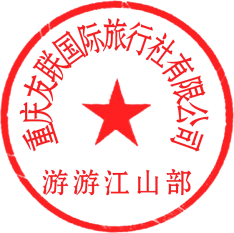 